Freedom of Information Request You asked for the following information from the Ministry of Justice (MoJ):I have to complete a dissertation and have chosen to look at Prisoners’ mental health and how this is dealt with by the Crown Prosecution and Prisons services.In order to help me with one of my aims, any information on prison sentences for different varying degrees of crimes for those with mental health problems compared to those without.If you could provide me with any information regarding this or put me in touch with someone who can I would be extremely grateful.Your request has been handled under the Freedom of Information Act 2000 (FOIA).  I can confirm that the department holds the information that you have asked for, and we hold data on some disposals detailed under the Mental Health Act 1983. On that basis, please be informed that the information that is held is exempt under section 21 of the FOI Act because it is reasonably accessible to you, and I am pleased to inform you that you can access it via the following links. The number of offenders sentenced to restricted orders, hospital orders and guardianship orders, in England and Wales, from 2005 to 2015 (latest figures available), can be found in the Criminal Justice Statistics Outcomes by Offence section in the latest annual Criminal Justice Statistics publication.  Scroll down to and select these two sections:-https://www.gov.uk/government/statistics/criminal-justice-system-statistics-quarterly-december-2015Section 21 of the Freedom of Information Act exempts disclosure of information that is reasonably accessible by other means, and the terms of the exemption mean that we do not have to consider whether or not it would be in the public interest for you to have the information. 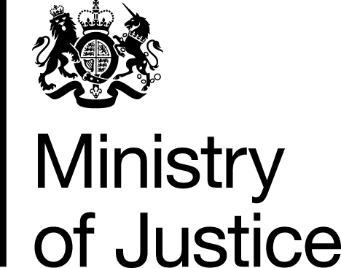 Our Reference: 643-16 FOI 108695November 2016